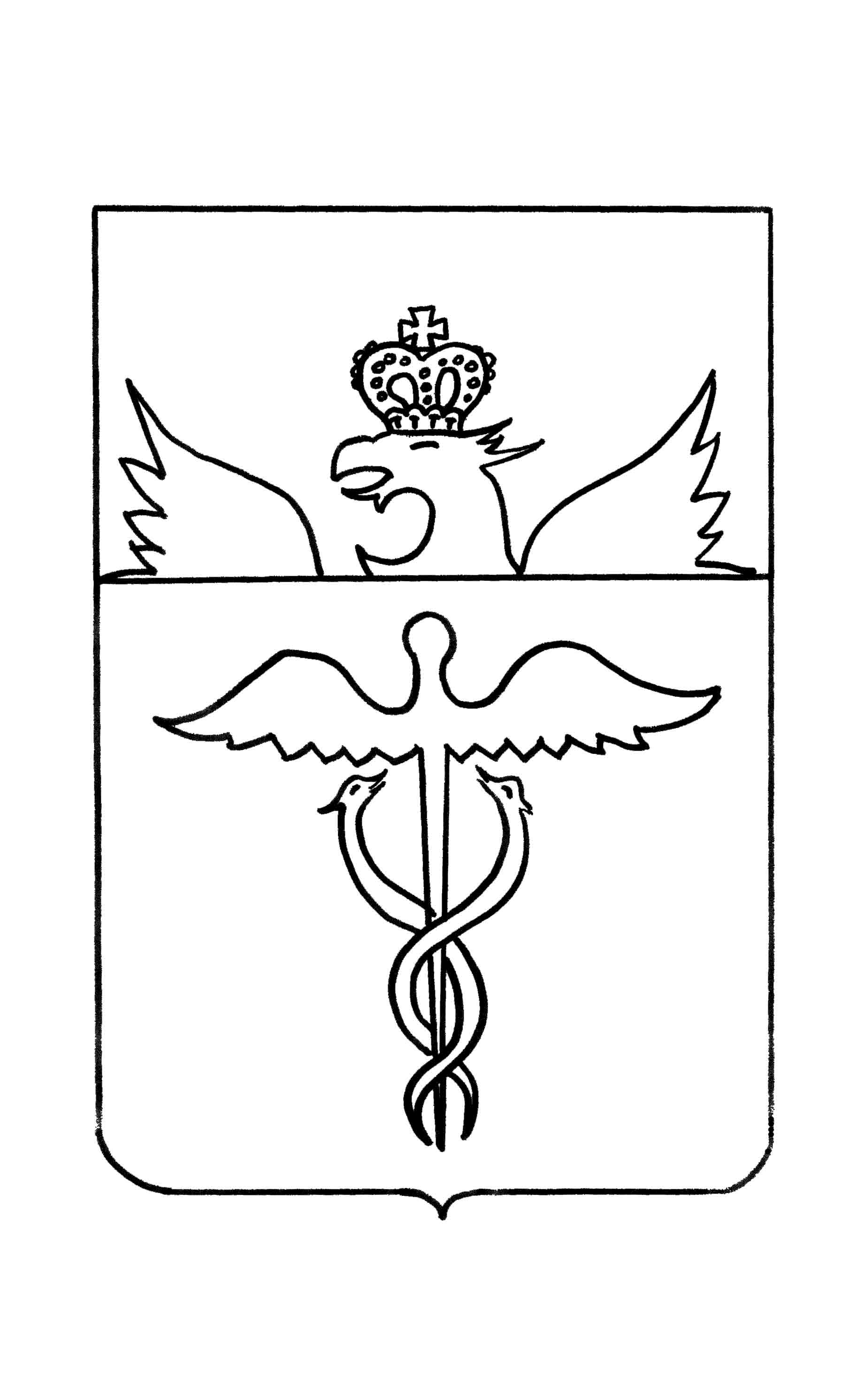 АДМИНИСТРАЦИЯ  КУЧЕРЯЕВСКОГО СЕЛЬСКОГО  ПОСЕЛЕНИЯБУТУРЛИНОВСКОГО МУНИЦИПАЛЬНОГО РАЙОНАВОРОНЕЖСКОЙ ОБЛАСТИПОСТАНОВЛЕНИЕот 31  мая  2019 года    № 17с. КучеряевкаО внесении изменений в постановление администрации Кучеряевского сельского поселения Бутурлиновского муниципального района Воронежской области от 31.07.2018 года № 27  «Об утверждении муниципальной  программы Кучеряевского сельского поселения Бутурлиновского муниципального района Воронежской области «Социальное развитие  Кучеряевского сельского поселения »»В соответствии с Федеральным законом от 06.10.2003 г. № 131-ФЗ «Об общих принципах организации местного самоуправления в Российской Федерации», Уставом Кучеряевского сельского поселения, постановлением администрации Кучеряевского сельского поселения  от 11.10.2013 г. №  52 «Об утверждении порядка разработки, реализации   и оценки эффективности  муниципальных программ Кучеряевского сельского поселения Бутурлиновского муниципального района Воронежской области», администрация Кучеряевского сельского поселенияПОСТАНОВЛЯЕТ:       1.   Внести изменение в постановление администрации Кучеряевского сельского поселения от 31.07.2018 г. № 27 «Об утверждении муниципальной программы Кучеряевского сельского поселения Бутурлиновского муниципального района Воронежской области «Социальное развитие Кучеряевского сельского поселения»»:      1.1.Пункт 2 раздела 3 подпрограммы 4 «Развитие национальной экономики Кучеряевского сельского поселения» дополнить таблицей:        Перечень программных мероприятий         2. Настоящее постановление   опубликовать в официальном периодическом печатном издании «Вестник муниципальных нормативно-правовых актов и иной официальной информации Кучеряевского сельского поселения Бутурлиновского муниципального района Воронежской области» и разместить  на официальном  сайте администрации Кучеряевского сельского поселения Бутурлиновского муниципального района Воронежской области.               3. Настоящее постановление вступает в силу с момента опубликования.               4. Контроль за исполнением настоящего постановления оставляю за собой.Глава Кучеряевскогосельского поселения                                                                       Л.М. Гуренко№№Наименование поселенияНаименование населенного пунктаНаименование улицыОчередностьГоды реализацииГоды реализацииГоды реализацииГоды реализацииГоды реализацииГоды реализацииОбоснование выбора объекта ремонта (критерии выбора)№№Наименование поселенияНаименование населенного пунктаНаименование улицыОчередность201920192020202020212021Обоснование выбора объекта ремонта (критерии выбора)№№Наименование поселенияНаименование населенного пунктаНаименование улицыОчередностьмвид работ     мвид работмвид работ1Кучеряевское сельское поселениес.КучеряевкаУл.1 Мая11220Отсыпка щебнем0000Проживает наибольшее количество2Кучеряевское сельское поселениес.КучеряевкаУл.Октябрьская2400Отсыпка щебнем0000В весеннее-осенний период нет возможности подъезда скорой помощи3Кучеряевское сельское поселениес.КучеряевкаУл.Карла Маркса3950Отсыпка щебнем0000Обращения граждан4Кучеряевское сельское поселениес.КучеряевкаУл.Ленина4500Отсыпка щебнем0000Обращения граждан